Report on WebinarINTERNATIONAL DAY OF DISABILITYA talk on Give ear to Hearing 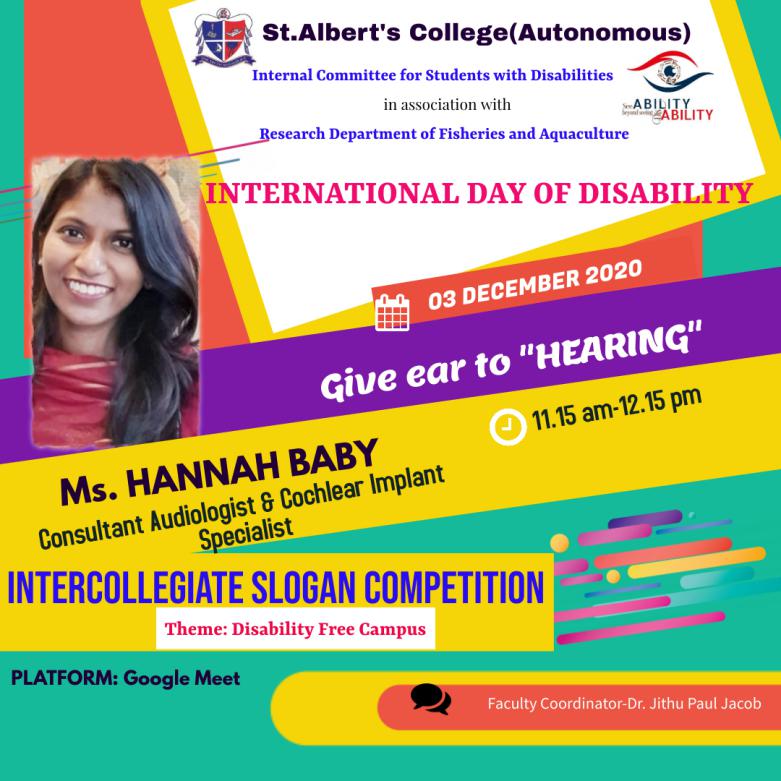 Slogan Competition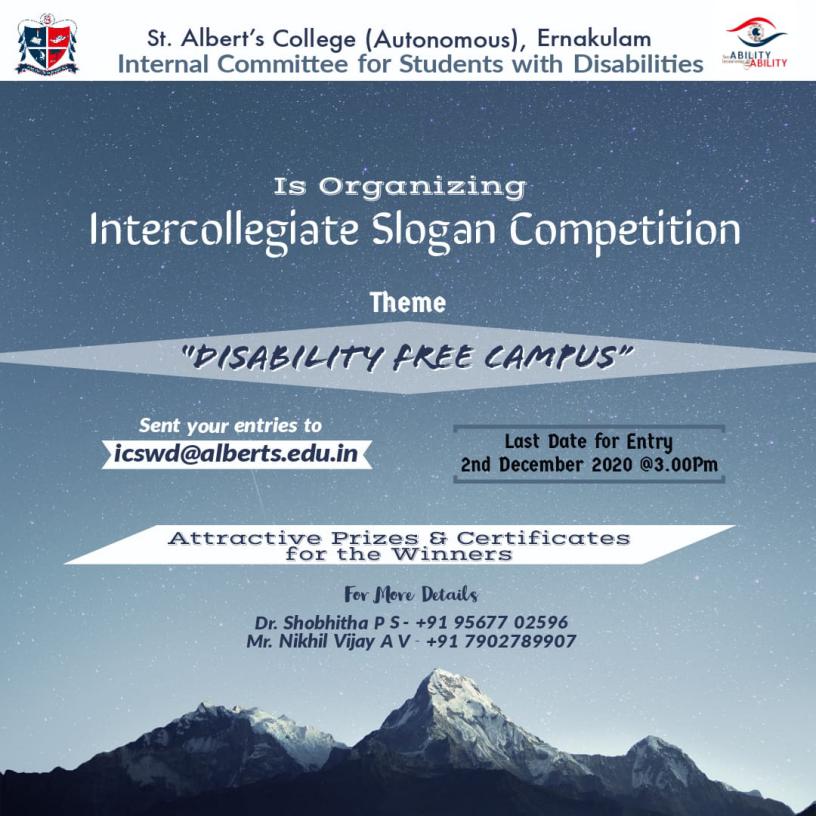 Date : 03.12.2020Time : 11.15 -12.15Student Convenor: Sruthi VijayIntroductory Speech about the Speaker: Catherine MaryFelicitation : Rev. Fr. John VadasseryVote of Thanks : Sreelakshmi KamathObjective : The objective of the webinar is to achieve the goal for inclusive strategy of students with disability which can be achieved through active consultation with persons and their representative organization.Target audience:Children with DisabilitiesNGOs and National Policy makers of Disable PersonStudents and Faculty of Colleges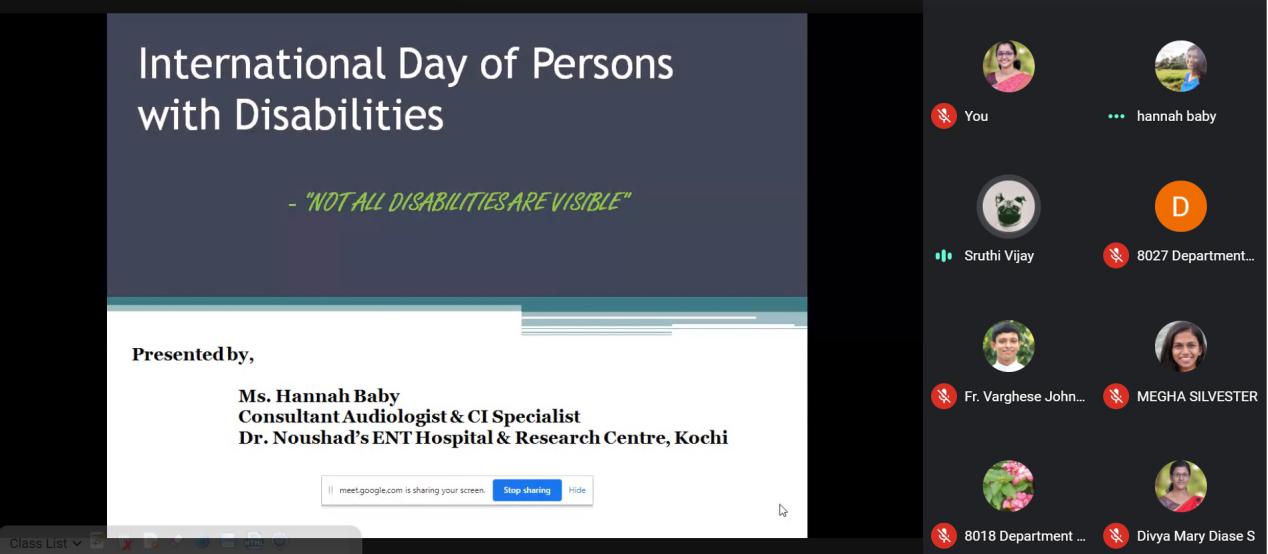 Introduction:In the run-up to the Live webinar Internal Committee for students with disablities in association with Research Department of Fisheries and Aquaculture has taken up an initiative to celebrate the World International Day for Disability on Dec 03 . UNESCO has marked the International Day of Persons with Disabilities with a week-long programme from 25 November to 3 December 2020 under the theme: "Building back better: towards an inclusive, accessible and sustainable post COVID-19 world by, for and with persons with disabilities". Disability Inclusion Strategy will provide the foundation for sustainable and trans formative progress on disability inclusion through all pillars of the work and our college is also doing its part to maintain a disable free campus. However, there are many constraints to solve in an institutional level of understanding, these types of programme would level the target through social outreach reforms. Against this background, the back up attention seeking of any disable can succeed through cognizance programme like webinar is inevitable. Overview and Takeaways:The webinar was structured in an organized manner begin with prayer (Megha and Midhu) and felicitated by Rev. Fr. John Christopher Vadaserry. The speaker of the day Mrs. Hannah Baby had gave an elaborate lecturing on hearing impairment and associated post lingual deafness restructuring. The importance of infant assessment is very necessary for identifying any deafness, she added. The webinar was attended by 45 participants plus 5 hosts members. Along with the webinar the winner of slogan competition was also announced. There are several entry from various collage and were scrutinized by a panel of committee and it was declared among the best for the slogan “The only disability in the world is the inability to be inclusive”. Roshan Daniel, M A Literature, SH Collage, Thevara was the man behind this slogan. The webinar was effective in mean of giving awareness of inclusive strategy in all the sector of social life and institutional level.  Conclusion: This webinar and slogan competition pay the occasions to educate the public on issues of concern, to mobilize political will and resources to address global problems, and to celebrate and reinforce achievements of humanity in a perspective of inclusive policy for disable.This report presents a summary of the presentations and evaluates the discussions and feedback from participants collected through email and chat box.LIST OF PARTICIPANTSNameName of the Institution with PlaceDepartmentEmailMobile NoFebin FrancisSt Albert's College

ErnakulamBBAfebinfrancis2000@gmail.com9746485241Swapna C SenanSree Gokulam Medical CollegeMicrobiologyswapnacsenan@gmail.com9895128455Alan Johnson P.JSt alberts college ErnakulamBBAalanjohnsonmaalik@gmail.com7994964688Lavina WilsonSt. Alberts college, ErnakulamBBAlavinawilson1999@gmail.com9746463637Alina m jehouseSt Albert's College, ErnakulamBBAalina.jehouse@gmail.com9744554653Jwala TSt Alberts college Autonomous ErnakulamBBAjwalat689@gmail.com9188414657Midhu SilvesterSt Albert's college autonomous ErnakulamDepartment of fisheries and aquaculturemidhumegha16@gmail.com9746569277Megha SilvesterSt Albert's college autonomous ErnakulamDepartment of fisheries and aquaculturemeghasilvester18@gmail.com9746569277Athira BindurajSt.Alberts College (Autonomous), Ernakulam,BSc Industrial Fish and Fisheriesathirabinduraj05@gmail.com9074615298Anju AntonySt Alberts College (Autonomous) ErnakulamDepartment of Fisheries and Aquacultureanjuantony223@gmail.com7902371815Ananthakrishna muraliSt Albert's collegeRenewable energyananthakrishnab4@gmail.com9946784958Shone joseph leonsSt alberts college ernakulamB.voc renewable energyshonejosephleons@gmail.com8921474808Pearl Antonette MendezSt. Albert's College(Autonomous), ErnakulamRenewable Energypearl@alberts.edu.in9497633729Jefrin EdwardSt Alberts college ernakulamBvoc renewable energyjefrinedward15@gmail.con8129884131Swapna C SenanSree Gokulam Medical CollegeMicrobiologyswapnacsenan@gmail.com9895128455